Novotná JiřinaDatum: 27.10.2010		Třída: 6.ročníkHodinová dotace: 1h,Téma hodiny: Práva dětíVzdělávací oblast: Člověk a zdravíVzdělávací obor:	Výchova ke zdravíMezipředmětové vztahy: Výchova k občanstvíVýchovně vzdělávací cíle: Uvědomění si svých práv a povinnostíKlíčové kompetence:Kompetence k řešení problémů- vnímá nejrůznější problémové situace ve škole i mimo ni, rozpozná a pochopí problém, přemýšlí o nesrovnalostech a jejich příčinách, promyslí a naplánuje způsob řešení problémů a využívá k tomu vlastního úsudku a zkušeností Kompetence komunikativní-naslouchá promluvám druhých lidí, porozumí jim, vhodně na ně reaguje, účinně se zapojuje do diskuse, obhajuje svůj názor a vhodně argumentujeKompetence občanské - respektuje přesvědčení druhých lidí, váží si jejich vnitřních hodnot, je schopen vcítit se do situací ostatních lidí, odmítá útlak a hrubé zacházení, uvědomuje si povinnost postavit se proti fyzickému i psychickému násilíKompetence pracovní - využívá znalosti a zkušenosti získané v jednotlivých vzdělávacích oblastech v zájmu vlastního rozvoje i své přípravy na budoucnost, činí podložená rozhodnutí o dalším vzdělávání a profesním zaměřeníOčekávané výstupy:Žák respektuje sebe i druhé, je tolerantní vůči ostatním.Žák rozvíjí aktivní naslouchání, je schopen přijmout názory druhých.Žák dokáže komunikovat s ostatními žáky ve skupině.Klíčová slova:  právo dítěte , etická výchovaPojmy nové: Právo, úmluva o lidských právechPoužité metody:výklad, samostatná práce, kontrola,diskuze, zpětná vazbaPoužité formy:Skupinová výuka, samostatná prácePoužité prostředky: Tabule(počítač), příloha 1, barevné fixyTeoretická příprava na hodinu:Žák má právo využívat všech svých práv. Nezáleží na tom, jakou má barvu pleti, jakým hovoř jazykem ani jakého je vyznání. Má svá práva, i když je dítě. Práva zajišťují každému člověku spravedlivé zacházení. Každý člověk na světě má svá práva – on, tjehp rodiče, sourozenci, příbuzní, sousedé, přátelé. Všichni lidé na celém světě. Je proto dobré je znát. Ale jak dospělí, tak i děti mají i své povinnosti. Především povinnost znát a uznávat nejen svá práva,ale i práva těch druhých. Zkrácená verze Všeobecné deklarace lidských práv1. Všichni lidé se rodí svobodní a sobě rovní v důstojnosti a právech.
2. Všichni mají stejná práva navzdory rozdílnostem, např. rasy, barvy kůže, pohlaví, náboženství aj.
3. Každý má právo na život, svobodu a osobní bezpečnost.
4. Nikdo nesmí být držen v otroctví nebo nevolnictví; nikdo nesmí brát někoho do otroctví.
5. Nikdo nesmí být podrobován mučení nebo krutému, nelidskému či ponižujícímu zacházení.
6. Každý má právo na stejné zacházení podle zákona a před zákonem.
7. Všichni si jsou před zákonem rovni a mají právo na stejnou zákonnou ochranu.
8. Každý má právo na účinnou právní pomoc, nejsou-li jeho práva respektována.
9. Nikdo nesmí být svévolně zatčen, zadržen nebo vyhoštěn.
10. Každý má právo na spravedlivý soud.
11. Každý, kdo je obviněn, má právo být považován za nevinného, pokud není jeho vina prokázána.
12. Nikdo nesmí být vystaven svévolnému zasahování do soukromého života, rodiny, domova nebo korespondence, ani útokům na svou čest a pověst.
13. Každý má právo se volně pohybovat a svobodně si volit bydliště uvnitř určitého státu.
14. Každý má právo v případě nespravedlivého pronásledování hledat ochranu a útočiště v jiné zemi.
15. Každý má právo na státní příslušnost.
16. Každý, jakmile dosáhl plnoletosti, má právo uzavřít sňatek a založit rodinu.
17. Každý má právo vlastnit majetek jak sám, tak spolu s ostatními. Nikdo nesmí být svévolně majetku zbaven.
18. Každý má právo na svobodu myšlení, svědomí a náboženství.
19. Každý má právo na svobodu přesvědčení a projevu a právo na informace.
20. Každému je zaručena svoboda pokojného shromažďování a sdružování.
21. Každý má právo, aby se zúčastnil vlády své země přímo nebo prostřednictvím svobodně volených zástupců.
22. Každý má právo na sociální zabezpečení.
23. Každý má nárok na práci, na svobodnou volbu zaměstnání, na spravedlivé a uspokojivé pracovní podmínky, stejný plat za stejnou práci a na ochranu proti nezaměstnanosti.
24. Každý má právo na odpočinek a zotavení.
25. Každý má nárok na životní úroveň přiměřenou zdraví a blahobytu jeho i rodiny.
26. Každý má právo na vzdělání.
27. Každý má právo účastnit se kulturního života společnosti.
28. Každý má právo na „sociální řád“ zaručující lidská práva a musí takový řád respektovat.
29. Každý musí respektovat práva ostatních, společnost a veřejný majetek.
30. Nikdo nemá právo upírat někomu žádné z uvedených práv.Úmluva o právech dítěteDne 20. listopadu 1989 byla v New Yorku přijata Úmluva o právech dítěte. Jménem České a Slovenské Federativní Republiky byla Úmluva podepsána v New Yorku dne 30. září 1990. S Úmluvou vyslovilo souhlas Federální shromáždění České a Slovenské Federativní Republiky a prezident České a Slovenské Federativní Republiky ji ratifikoval. Ratifikační listina byla uložena u generálního tajemníka OSN, depozitáře Úmluvy, dne 7. ledna 1991.Úmluva vstoupila v obecnou platnost na základě svého článku 49 odst.1 dnem 2. září 1990. V České a Slovenské Federativní Republice se stala závaznou nadzákonnou právní normou v souladu se svým článkem 49 odst.2 a Ústavním zákonem republiky dnem 6. února 1991 .Český překlad Úmluvy byl vyhlášen současněscénář hodinyNa úvod jsou žáci seznámeni s cílem hodiny.Po té se zeptám na otázku, co si představí pod pojmem ONI A JEJICH PRÁVA. Tím si zjistím jejich znalost. Poté následuje výklad na toto téma,kdy se žáci seznámí s právy,kterí se týkají jich samotných i ostatních lidí.Poté rozdám pracovní list, nechám žáky pracovat samostatně.Společně si řekneme správné znění pracovního list. Poté by byla zahájena diskuze, zda se setkali s někým, kdo porušoval práva jich samotných,jak se mají takové problémy řešit,kam se mohou obrátit a podobně – touto formou bych příští hodinu navázala na téma Linky důvěry.  Zopakování základních práv. Příloha 1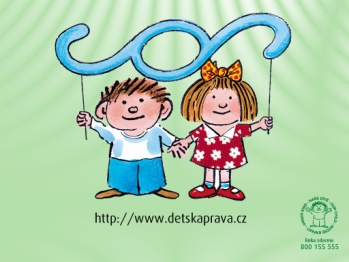 Zelená pastelka, červená pastelkaMáš právo na život. Nikdo nemá právo náš život ohrožovat.      Máš právo vždy dostat to,co chceš.Máš právo na své vlastní jméno.  .Máš právo na svou vlast. Na své státní občanství.Máš právo na domov. Na svůj vlastní životní prostor. Máš právo na to si vybrat u které rodiny chceš žít.Máš právo mluvit jazykem svých rodičů.Nikdo ti to nesmí zakazovat. Nikdo ti nesmí ubližovat.
Nikdo tě nesmí tělesně ani duševně týrat. Máš právo na to, že pokud se ti tvé jméno nelíbí,můžeš si jej kdykoli změnitMáš právo mít své kamarády. Máš právo učit se a vzdělávat.
Nikdo ti nesmí bránit chodit do školy. Máš právo nechodit do školy a být doma.Máš právo říkat, co si myslíš. Právo na svůj vlastní názor. Máš právo na život bez hladu. Právo na dostatek zdravé potravy.Máš právo na pomoc v nemoci. Právo na ochranu zdraví. Nikdo ti nesmí nabízet ani nutit alkohol, drogy, nic, co ti může ublížit. Máš právo užívat omamné látky a nabízet je ostatním.Máš právo na život v bezpečí. Právo na ochranu před násilím a špatným zacházením. 
Tvou práci nesmí nikdo zneužívat.Máš právo na svůj volný čas. Máš právo si hrát.Máš právo rozvíjet všechny svoje zájmy a nadání.Máš právo žít v míru a přátelství s dětmi i dospělými ze všech zemí světa.Musíš pracovat.OsmisměrkaBible, děti, doba, dobro, duše, inkoust, ital, kluk, národ, obor, omyl, rozum, úraz, útok, vina, vzor, zrnoTajenka:           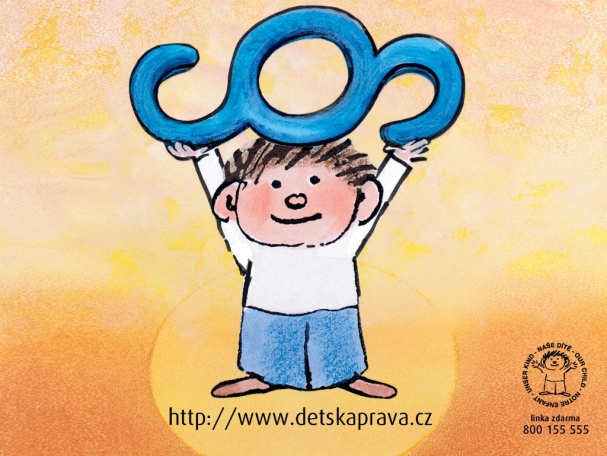 pešudětivinakotúznáruabrokrrliaroookábzbudbzlrosvouendtalymo